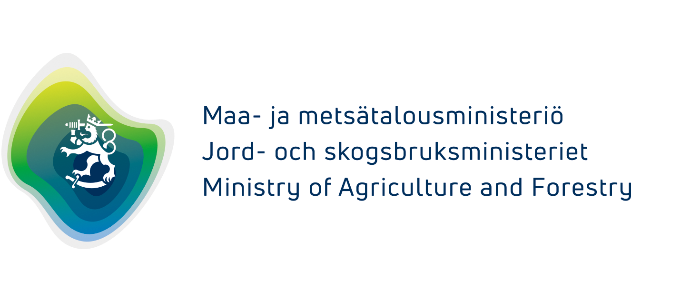 VERKSAMHET SOM BEVILJAS UNDERSTÖDSpecialunderstöd beviljas för projekt som verkställer den offentliga viltkoncernens strategi. Villkoren för beviljande av understöd är att ändamålet är samhälleligt godtagbartstatsunderstödet är motiverat med avseende på de mål som satts för användningen av understödetunderstödet är nödvändigt med beaktande av projektets eller verksamhetens art eller omfattning eller med hänseende till andra stödunderstödet inte snedvrider konkurrensen Vid val av projekt prioriteras projekt vars resultat i stor utsträckning gagnar dem som betalat jaktvårdsavgiften samt projekt som främjar målen i den offentliga viltkoncernens strategi och de artspecifika förvaltningsprogrammen. De särskilda insatsområdena för ansökningsomgången 2020 är följande: Etablering av verksamheten för jaktvårdsföreningar som frivilligt gått samman samt stärkande av ledningen av verksamheten med hjälp av nya verksamhetsmodellerGenomförande av åtgärder enligt förvaltningsplaner, program och strategier för viltarterJaktvårdsföreningarnas nationellt och lokalt sett betydande utvecklingsprojektUtveckling av metoderna för uppföljning av vattenfågelstammar på tillbakagång, särskilt i norra Finland i områden med glest placerade räkningspunkterProjekt som stöder etisk jaktProjekt som anknyter till jord-och skogsbruksministeriets SOTKA-projekt speciellt gällande utveckling av nya finansieringsmodellerUNDERSTÖD KAN BEVILJAS 
Allmännyttiga sammanslutningar med rättshandlingsförmåga.ANVISNING FÖR ANSÖKAN OM UNDERSTÖD MEDELFRÅN JAKTVÅRDSAVGIFTER 2020 Specialunderstöd för främjande av vilthushållningen Riksomfattande eller lokala projekt som främjar vilthushållningen Projekten ska vara tidsmässigt begränsade och gälla det gemensamma intresset. Projektresultaten ska vara offentliga. Projekten kan löpa över ett eller flera år. Jord- och skogsbruksministeriet förbinder sig dock inte till fortsatt finansiering, utan beslut om utvecklingsstöd fattas årligen inom ramen för budgetanslaget.Understödet får användas endast för det ändamål som fastställts i beslutet om statsunderstöd. Det understöd som beviljas får inte täcka det fulla beloppet av de totalkostnader som orsakas av det projekt som utgör föremål för statsunderstödet, om inte något annat följer av skäl som är motiverade och nödvändiga för att målen med beviljandet av statsunderstödet ska nås. UNDERSTÖD BEVILJAS INTE FÖR BL.A. FÖLJANDE KOSTNADER
Kostnader som inte anknyter till projektet.ANSÖKAN OM UNDERSTÖD Specialunderstöd beviljas på ansökan. Understöd söks hos jord- och skogsbruksministeriet med en särskild blankett. Projektets verksamhet ska beskrivas i ansökningsblanketten under ”Sammandrag av verksamhetsplanen”. Av planen ska framgå projektets mål, åtgärder som vidtas, projektets resultat och eventuella samarbetspartner. Ansökan ska ha följande bilagor:Sammanslutningens verksamhetsplan Sammanslutningens budgetEtt kostnadsförslag i vilket projektets lönekostnader och totalkostnader samt intäkterna från projektet specificeras Uppgifter om andra understöd som man sökt och fått för projektet Ansökningsblankettens punkt 4 och 5 i fråga om bilagor som ska bifogas ansökan gäller inte jaktvårdsföreningarFINANSIERINGSBESLUT OCH UTBETALNING AV UNDERSTÖD Finansieringsbeslut fattas efter att de ansökningstider som meddelats har gått ut. Understödet betalas till statsunderstödstagaren i en eller flera poster enligt när kostnaderna infaller.